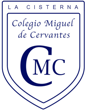                                                                                        COLEGIO MIGUEL DE CERVANTES 2020Marque  la alternativa correspondiente a las preguntas que se le presentan(1)¿A qué factor de la comunicación remite la función referencial del lenguaje?A) Emisor.B) Canal.C) Mensaje.D) Contexto temático.E) Código.(2)   El concepto definido en el texto anterior corresponde a:A) Contexto temático.B) Contexto situacional.C) MensajeD) CódigoE) canal.3. En el texto expositivo predomina la funciónA) FáticaB) MetalingüísticaC) Referencial o representativaD) SituacionalE) Apelativa o conativa4. Las frases triviales que emitimos en ocasiones (“hola”, “hace calor hoy”, etc) no tienen  como principal finalidad informar, sino facilitar el contacto social para poder introducir, posteriormente, mensajes de más importancia. Estas frases desempeñan por lo tanto, funciónA) SituacionalB) Referencial o representativaC) MetalingüísticaD) FáticaE) Emotiva o expresiva(5)¿A qué función del lenguaje corresponde la definición anterior?A) Fática.B) Emotiva.C) Apelativa.D) Referencial.E) Metalingüística.(6)Considerando la caracterización anterior, ¿qué función del lenguaje se asocia con elgénero dramático?A) Fática.B) Poética.C) Emotiva.D) Apelativa.E) Referencial.(7)7. ¿Qué función del lenguaje predomina en el fragmento?A) Fática.B) Apelativa.C) Referencial.D) Metalingüística.E) Emotiva.8 . En el fragmento anterior, el mensaje que entrega el emisorA) insta a sus receptores a realizar una acción.B) facilita establecer la comunicación.C) expresa sensaciones y emociones.D) presenta una reflexión sobre el uso del lenguaje.E) está centrado en la transmisión del mismo. 9. Cuando un mensaje nos informa del estado de ánimo del emisor o nos descubre rasgos de su personalidad, decimos que el mensaje cumple una funciónA) Apelativa o conativaB) Emotiva o expresivaC) Fática D) PoéticaE) Situacional(10)10) ¿Qué función del lenguaje predomina en las descripciones señaladas en los paréntesis?A) Emotiva.B) Referencial.C) Fática.D) MetalingüísticaE) Poética.(11)11. En el texto leído se presentan las funcionesA) Referencial, metalingüística, emotiva, apelativa.B) emotiva, metalingüística, poética y apelativa.C) Referencial, apelativa, situacional, fática.D) Situacional, referencial, fática, emotiva.E) referencial, poética, emotiva y apelativa.(12)12. Tomando en cuenta la intención comunicativa del emisor y el contexto situacional en que se enuncia la frase “está lloviendo”, se puede inferir que esta cumple función.A) Fática.B) EmotivaC) PoéticaD) ReferencialE) Apelativa.13. ¿En cuál de los siguientes enunciados predomina la función poética?A) ¿Aló? Buenas tardes, llamo por el anuncio.B) Aún no he tenido la suerte de conocer a la mujer de mis sueños.C) ¡Cuidado! Pintura frescaD) ¿Con qué pinta el pintor? Con pinturas Tricolor.E) No siempre escucho cuando me hablan.     (14)14. La función del lenguaje predominante en el texto precedente esA) PoéticaB) FáticaC) ReferencialD) ExpresivaE) MetalingüísticaA) Código B) Contexto C) Mensaje D) Canal E) Feed back o retroalimentación A) Canal B) Código C) Retroalimentación D) Contexto E) Situación comunicativa                                                  LÉXICO CONTEXTUALEn los siguientes enunciados, reemplace la palabra subrayada por el término más adecuado, dependiendo del contexto, aunque se produzcan diferencias en la concordancia de género.Subsector / Módulo:  Lenguaje y ComunicaciónPROFESOR: Roberto JurySubsector / Módulo:  Lenguaje y ComunicaciónPROFESOR: Roberto JurySubsector / Módulo:  Lenguaje y ComunicaciónPROFESOR: Roberto JurySubsector / Módulo:  Lenguaje y ComunicaciónPROFESOR: Roberto JurySubsector / Módulo:  Lenguaje y ComunicaciónPROFESOR: Roberto JurySubsector / Módulo:  Lenguaje y ComunicaciónPROFESOR: Roberto JuryComunicaciónComunicación% Exigencia60%Pje. TotalPje. ObtenidoNotaNombre Apellido:                                                                                  Nombre Apellido:                                                                                  Nivel:                          Nivel:                          Fecha: Fecha: Objetivo de Aprendizaje:-Entender las diferentes funciones y factores del lenguaje -Ejercitar con las funciones y factores del lenguaje enseñados en clases-Entender las diferentes funciones y factores del lenguaje -Ejercitar con las funciones y factores del lenguaje enseñados en clases-Entender las diferentes funciones y factores del lenguaje -Ejercitar con las funciones y factores del lenguaje enseñados en clases-Entender las diferentes funciones y factores del lenguaje -Ejercitar con las funciones y factores del lenguaje enseñados en clases-Entender las diferentes funciones y factores del lenguaje -Ejercitar con las funciones y factores del lenguaje enseñados en clasesHabilidades de Aprendizaje:1.Lectura2.Escritura3.Oralidad1.Lectura2.Escritura3.Oralidad1.Lectura2.Escritura3.Oralidad1.Lectura2.Escritura3.Oralidad1.Lectura2.Escritura3.OralidadLa función referencial consiste en representar objetivamente la realidad, informando oexponiendo hechos, conceptos e ideas. Se concreta en textos filosóficos, históricos, literarios,religiosos, científicos, informativos, cartas, telegramas y avisos informativos.La ortografía, podemos decir, que es un conjunto limitado y moderadamente extenso de signos, que se combinan mediante ciertas reglas conocidas por el emisor y el receptor.  El lenguaje, está formado por fonemas (letras, si es escrito), morfemas, palabras y reglas sintácticas.Sirve esencialmente para verificar si el canal comunicativo funciona, es decir, para establecer, prolongar o interrumpir la comunicación. Se evidencia en expresiones como aló, ¿me escuchas?, hasta luego, entre otras.El drama se manifiesta estilísticamente a través del diálogo, mediante el cual se confiereempuje dramático, fluidez y rapidez a la acción.“(...) Aunque trato de hablarles no me oyen y siguen fajándome una y otra vez;creo que es mi voz que no las alcanza; creo que estoy perdiendo la voz y sin ella ya nadapuedo hacer para decirles que estoy demasiado apretado por estos trapos(...)”.José Donoso, El obsceno pájaro de la noche.Avisador: (Con la gorra en la mano) Dispense, señor director...Director: (Rápido, descompuesto) ¿Qué ocurre ahora?Avisador: (Tímido) Unos señores preguntan por usted (el director y losactores se vuelven para mirar).Director: (Furioso) ¡Estoy ensayando, y usted sabe que durante el ensayono recibo a nadie! (volviéndose hacia los Personajes) ¿Quiénesson esos señores? ¿Qué buscan?“Este es el planeta Tyrr – dijo la mujer -, si quieren llamarlo por su verdadero nombre. - Tyrr, Tyrr. – El capitán rió a carcajadas. - ¡Qué nombre tan lindo! Pero, oiga buena mujer, ¿cómo habla usted un inglés tan perfecto?”                                                                                  Crónica Marcianas, Ray Bradbury“Es la información que corresponde al conjunto de conocimientos nuevos que llegan al receptor, de manera que si un mensaje no le comunica novedades, podemos afirmar que carece de información, aunque sea  significativo. Por ejemplo, si estoy paseando por la calle con un amigo y le digo “Está lloviendo”, resulta evidente que mis palabras no aportan ninguna información puesto que el receptor está conmigo y ve  perfectamente que está lloviendo”  “Jubilemos la ortografía, terror del ser humano desde la cuna: enterremos las haches rupestres, firmemos un tratado de límites entre la ge y jota, y pongamos más uso de razón en los acentos escritos, que al fin y al cabo nadie ha de leer  lágrima donde lagrima ni confundirá revólver con revolver. ¿Y  qué de nuestra be de burro y nuestra ve de vaca, que los abuelos españoles nos trajeron como si fueran dos y siempre sobre una?”                                                                                                 Discurso de Zacatecas. G García Márquez En un proceso comunicativo, todo lo expresado por el emisor, recibido y decodificado por el receptor, corresponde a: 1El medio por el cual tanto el emisor como el receptor comunican y reciben sus respectivos mensajes se denomina:La ortografía, podemos decir, que es un conjunto limitado y moderadamente extenso de signos, que se combinan mediante ciertas reglas conocidas por el emisor y el receptor”15.SIGNOS16.REGLASA)MarcasA)MedidasB)SeñalesB)GuíasC)HuellasC)CaracterísticasD)Indicios D)NormasE)CaracteresE)CondicionesLas frases triviales que emitimos en ocasiones (“hola, hace calor hoy”, etc) no tienen como principal finalidad informar, sino facilitar el contacto social para poder introducir, posteriormente, mensajes de más importancia.17.TRIVIALES18.INTRODUCIRA)TontasA)PresentarB)DesabridasB)InterrumpirC)SimplesC)IntercalarD)InsignificantesD)AcicalarE)CotidianasE)Consolidar“Queridos hermanos: con estas reflexiones sobre algunos temas quiero alentaros en vuestro servicio a la Iglesia de Dios que peregrina en la Nación Argentina. Dentro de unos días regresaréis a vuestro País para animar a los sacerdotes y fieles a vivir el camino cuaresmal y celebrar con renovado vigor las anuales fiestas pascuales”.19.PEREGRINA20.VIGORA)EstremeceA)ValorB)VagaB) FuerzaC)RezaC)EsfuerzoD)DeambulaD)TesónE)CaminaE)Pasión